Publicado en  el 25/01/2017 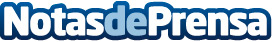 Los looks casuals e informales se han convertido en tendencia para la moda masculina En la actualidad, el hecho de vestir bien y elegante no requiere de corbata y americana sino que es posible conseguir un nuevo estilo rompiendo con los clásicos Datos de contacto:Nota de prensa publicada en: https://www.notasdeprensa.es/los-looks-casuals-e-informales-se-han Categorias: Moda Sociedad Innovación Tecnológica http://www.notasdeprensa.es